Кроме «Полесья», мы также работаем с такими известными производителями, как «Славянка», «Калинка», «Надекс», «Элиз». 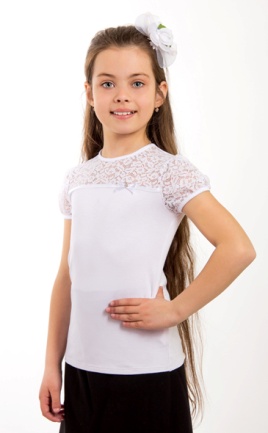 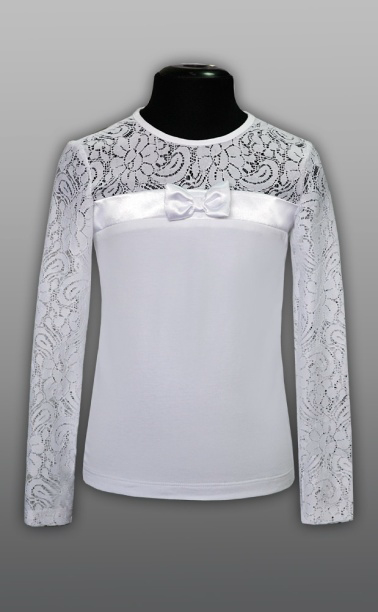 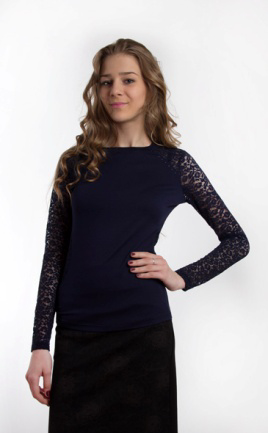 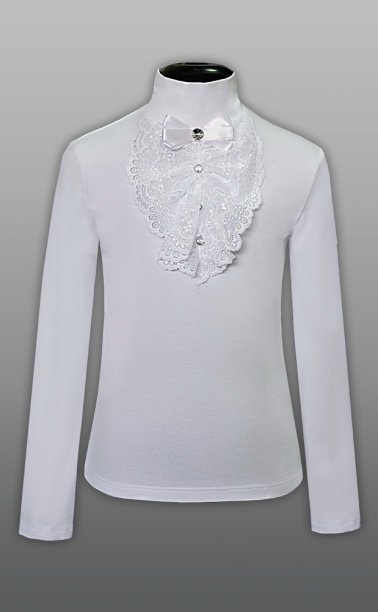 13,50-13,90 руб.             13,90-14,60 руб.       14,90-15,30 руб.         17,00-18,00 руб.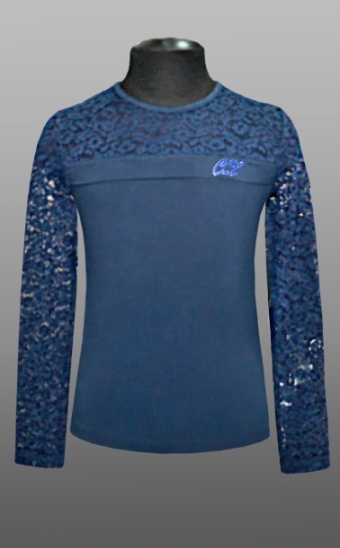 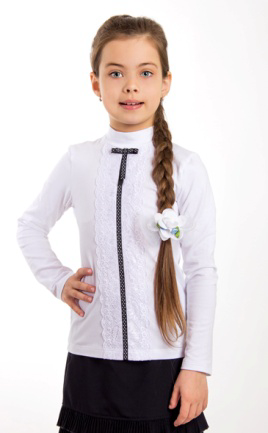 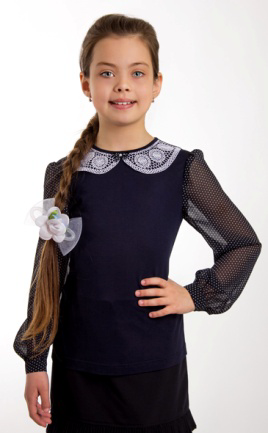 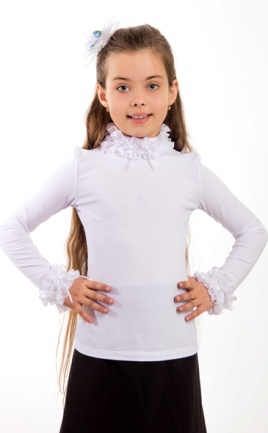 16,50-17,00 руб.                       17,00 руб                 22,00 руб.            19,90-20,80 руб.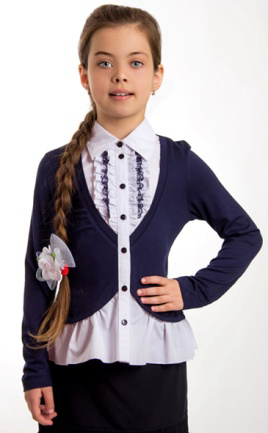 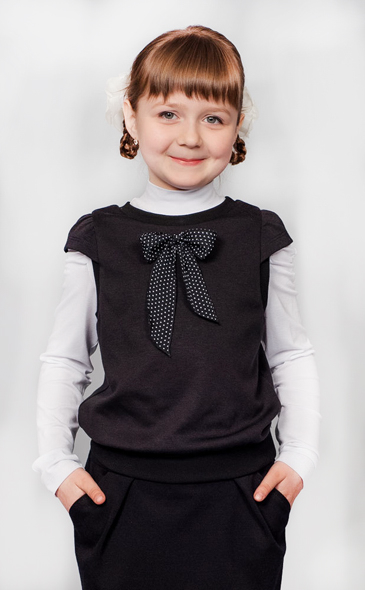 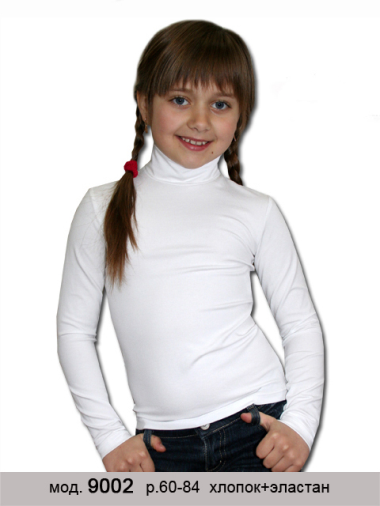 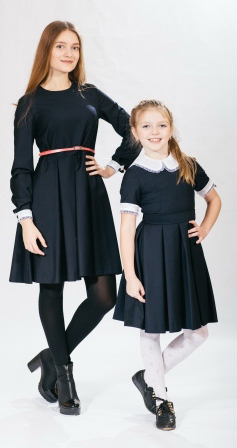     29,00 руб.          14,50-15,30 руб.                7,50 руб.                       31,80  руб.